Информационная карта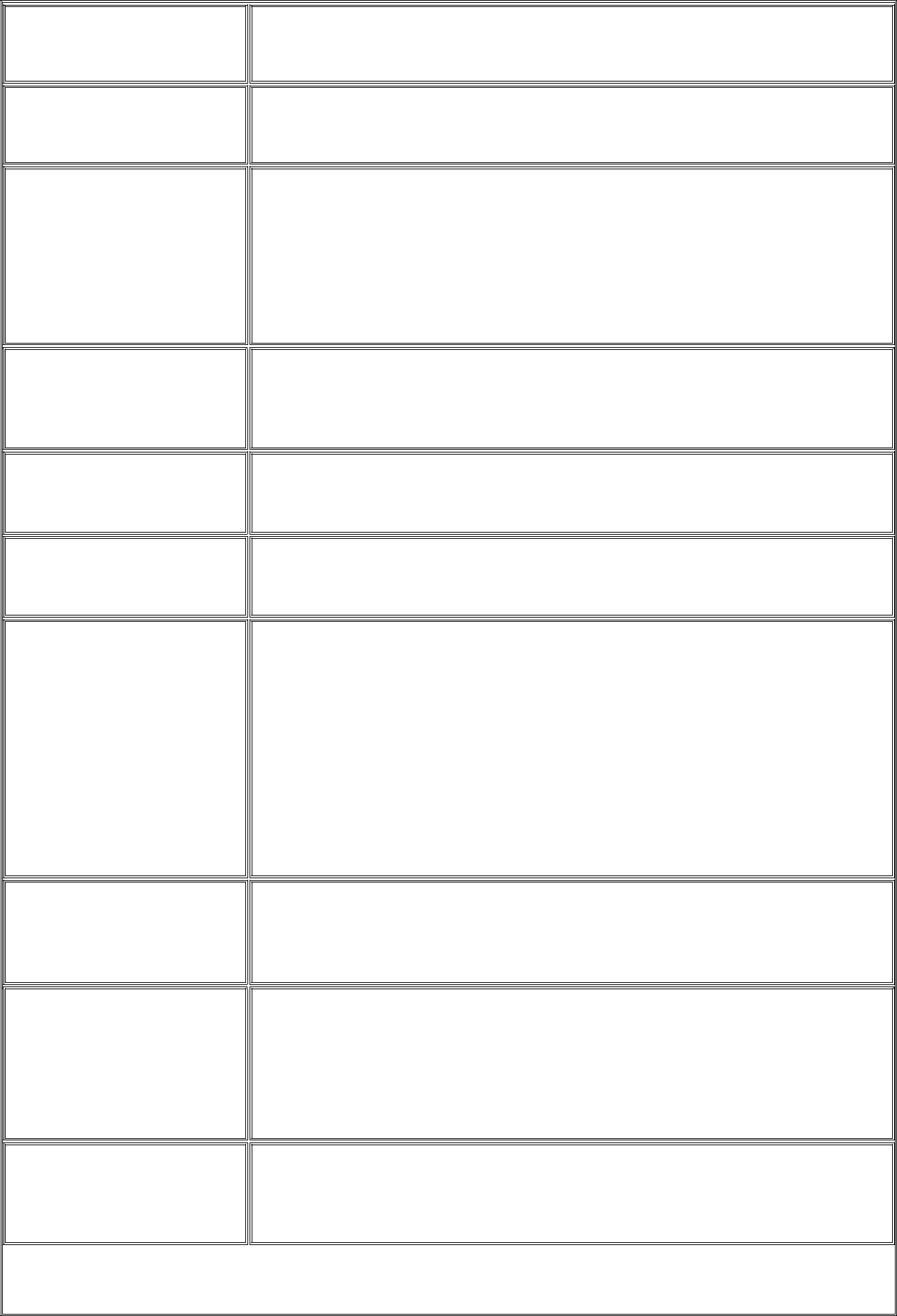 Полное наименование в соответствии с УставомКраткое наименование образовательного учрежденияМуниципальное бюджетное учреждение дополнительного образования «Красноармейская детская школа искусств» Красноармейского района Чувашской РеспубликиМБУ ДО «Красноармейская ДШИ»ЛицензияТип образовательногоучреждения Тип образовательной организацииЛицензия Министерства образования и молодежной политики Чувашской Республики на осуществление образовательной деятельностирегистрационный номер116 от 28 сентября 2015 годасерия 21Л01 №0000342бюджетноеорганизация дополнительного образованияОрганизационно-правовая формаДата создания образовательной организацииУчредительИнформация об учредителеЮридический адресБанковские реквизитыРежим работымуниципальное бюджетное учреждениедекабрь 1968 годаИсторическая справка. Древо директоровФункции и полномочия учредителя Учреждения осуществляет Администрация Красноармейского района Чувашской Республики, а в лице отдела образования - Начальник отдела образования администрация Красноармейского района Чувашской РеспубликиТел: (факс): 8(835 30) 2-12-15, 2-13-48Mail: krarm@cap.ru429620 Чувашская Республика, Красноармейский район, с. Красноармейское, ул. Ленина, д.35ИНН 2109100416 КПП 2109010011 ОГРН 1022102834962 БИК 049706001 Расчетный счёт 40204810800000100161 в Отделение НБ – Чувашская Республика л/с 20156Щ80600 в отделе № 9 Управления Федерального казначейства по Чувашской Республики9-00 до 18-30,  шестидневная рабочая неделя  с одним выходным (воскресенье) и нерабочими  праздничными днями в соответствии с ТК РФ, нормативно-правовыми актами Правительства РФКонтактный телефон8(835 30) 2-23-42Адрес электронной почтыdshi-krarm@yandex.ru